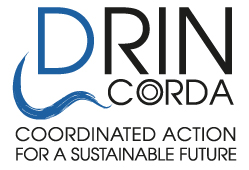 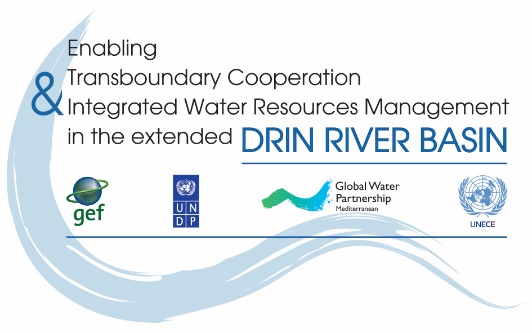 THE DRIN ACTION DAY 2016Expression of interestName of NGO:__________________________________________________________________Country: _______________________________________________________________________Drin Sub-basin the NGO is active/work at: _____________________________________________Our NGO would like to participate in the proposed activityName of person in charge: ___________________________________________________________				Address: _______________________________________________			Tel.: ___________________________________________________				Fax: ___________________________________________________				e-mail: _________________________________________________				web-site: _______________________________________________Title of proposed activity:_________________________________________________________________________________Description of proposed activity(ies) (use max 2 pages):_________________________________________________________________________________________________________________________________________________________________________________________________________________________________________________________________________________________________________________________________________________________________________________________________________________________________________________________________________________________________________________________________________________________________________________________________________________________________________________________________________________________________________________________________________________________Date foreseen for the event to be held (5th of May 2016):_________________________________________________________________________________Having read and understood the attached Guidelines, I undertake the responsibility of organising the event.Signature:	__________________________	Date: _______________________Function in your NGO: ___________________________This form must be sent by e-mail (georgia@gwpmed.org and dimitris@gwpmed.org) to GWP-Med